e-day lesson # 3Chemistry Lesson # 3InstructionGo to the following website:      https://theisland.studyisland.com/Log onto your study island account (you should have your username and password)Click on the black science tab on the top of the pageA bunch of science classes will pop up.  Click on AP Chemistry (AP Chemistry Review)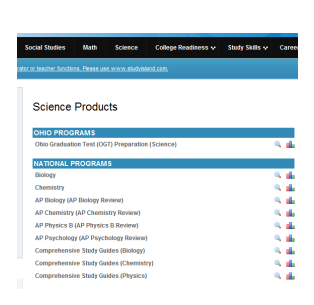 A bunch of topics will pop up.  Locate the Gases and Gas Laws topic and read the lesson by clicking on the orange lesson button.  Once you have read the lesson, click on Gases and Gas Laws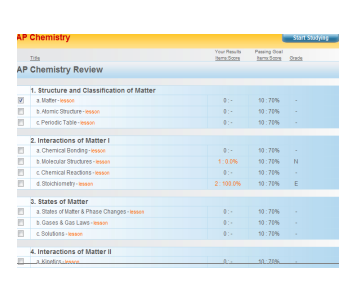 Assessment   Click Test Mode, change the # of ?’s to 20 and answer the questions.  I will be able to see your progress and % on the assignment.  Show your work on another sheet of paper and turn that in tomorrow